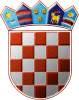 	REPUBLIKA HRVATSKA	ŽUPANIJSKO IZBORNO POVJERENSTVO	ZAGREBAČKE ŽUPANIJEKLASA: 013-03/19-01/04URBROJ: 238/1-01-19-28ZAGREB, 09.04.2019.Na temelju članka 32. i 33. Zakona o izboru članova u Europski parlament iz Republike Hrvatske ("Narodne novine",broj 92/10., 23/13. i 143/13.), Županijsko izborno povjerenstvo ZAGREBAČKE ŽUPANIJE , na sjednici održanoj 09.04.2019. donijelo jeRJEŠENJEo određivanju biračkih mjestaNA PODRUČJU OPĆINE POKUPSKONa području Općine POKUPSKO određuju se biračka mjestaPREDSJEDNICA ŽUPANIJSKOG IZBORNOG PROVJERENSTVA ZAGREBAČKE ŽUPANIJEŽELJKA BREGEŠ1. Biračko mjesto broj                                              1.LUKINIĆ BRDODOM KULTURE KRPEČANCI, LUKINIĆ BRDO 119 Ana kojem će glasovati birači s prebivalištem uLUKINIĆ BRDO: LUKINIĆ BRDO2. Biračko mjesto broj                                              2.STREZOJEVODRVENI DOM KULTURE STREZOJEVO, STREZOJEVO 30na kojem će glasovati birači s prebivalištem uSTREZOJEVO: STREZOJEVO3. Biračko mjesto broj                                              3.ŠESTAK BRDOPOSLOVNI PROSTOR, ŠESTAK BRDO 2Ana kojem će glasovati birači s prebivalištem uCVETNIĆ BRDO: CVETNIĆ BRDO, ROŽENICA: ROŽENICA 89-999 (NEPARNI), 88-998 (PARNI), ZGURIĆ BRDO: ZGURIĆ BRDO, ŠESTAK BRDO: ŠESTAK BRDO4. Biračko mjesto broj                                              4.HOTNJADOM KULTURE HOTNJA, HOTNJA 104na kojem će glasovati birači s prebivalištem uHOTNJA: HOTNJA, SOPOT5. Biračko mjesto broj                                              5.POKUPSKI GLADOVECKUĆA MARIJE MEDVED, GLADOVEC POKUPSKI 24na kojem će glasovati birači s prebivalištem uGLADOVEC POKUPSKI: GLADOVEC POKUPSKI, JURJEVIĆ BRDO6. Biračko mjesto broj                                              6.POKUPSKOZGRADA OPĆINE POKUPSKO, POKUPSKO 25 Ana kojem će glasovati birači s prebivalištem uPOKUPSKO: POKUPSKO7. Biračko mjesto broj                                              7.POKUPSKO CERJEKUĆA ZDRAVKA SUČECA, CERJE POKUPSKO 29na kojem će glasovati birači s prebivalištem uCERJE POKUPSKO: CERJE POKUPSKO8. Biračko mjesto broj                                              8.LIJEVI ŠTEFANKIDOM HRVATSKIH BRANITELJA, LIJEVI ŠTEFANKI 91/2na kojem će glasovati birači s prebivalištem uLIJEVI ŠTEFANKI: LIJEVI ŠTEFANKI9. Biračko mjesto broj                                              9.AUGUŠTANOVECU "SJENICI", AUGUŠTANOVEC BBna kojem će glasovati birači s prebivalištem uAUGUŠTANOVEC: AUGUŠTANOVEC10. Biračko mjesto broj                                              10.LIJEVI DEGOJKUĆA MARINELE GRAHOVAC, LIJEVI DEGOJ 21na kojem će glasovati birači s prebivalištem uLIJEVI DEGOJ: LIJEVI DEGOJ11. Biračko mjesto broj                                              11.OPATIJADOM KULTURE OPATIJA, OPATIJA 22/1na kojem će glasovati birači s prebivalištem uOPATIJA: OPATIJA12. Biračko mjesto broj                                              12.ROŽENICA IDOM KULTURE OPATIJA, OPATIJA 22/1na kojem će glasovati birači s prebivalištem uROŽENICA: ROŽENICA 9-47 (NEPARNI), 10-46 (PARNI)13. Biračko mjesto broj                                              13.ROŽENICA IIDOM KULTURE OPATIJA, OPATIJA 22/1na kojem će glasovati birači s prebivalištem uROŽENICA: ROŽENICA 1-7 (NEPARNI), 2-8 (PARNI), ROŽENICA 49-87 (NEPARNI), 48-86 (PARNI)